Primo assaggio del prodotto di serie: Mercedes-Benz Trucks presenta il teaser dell’eActros 600: il design percorre strade nuove 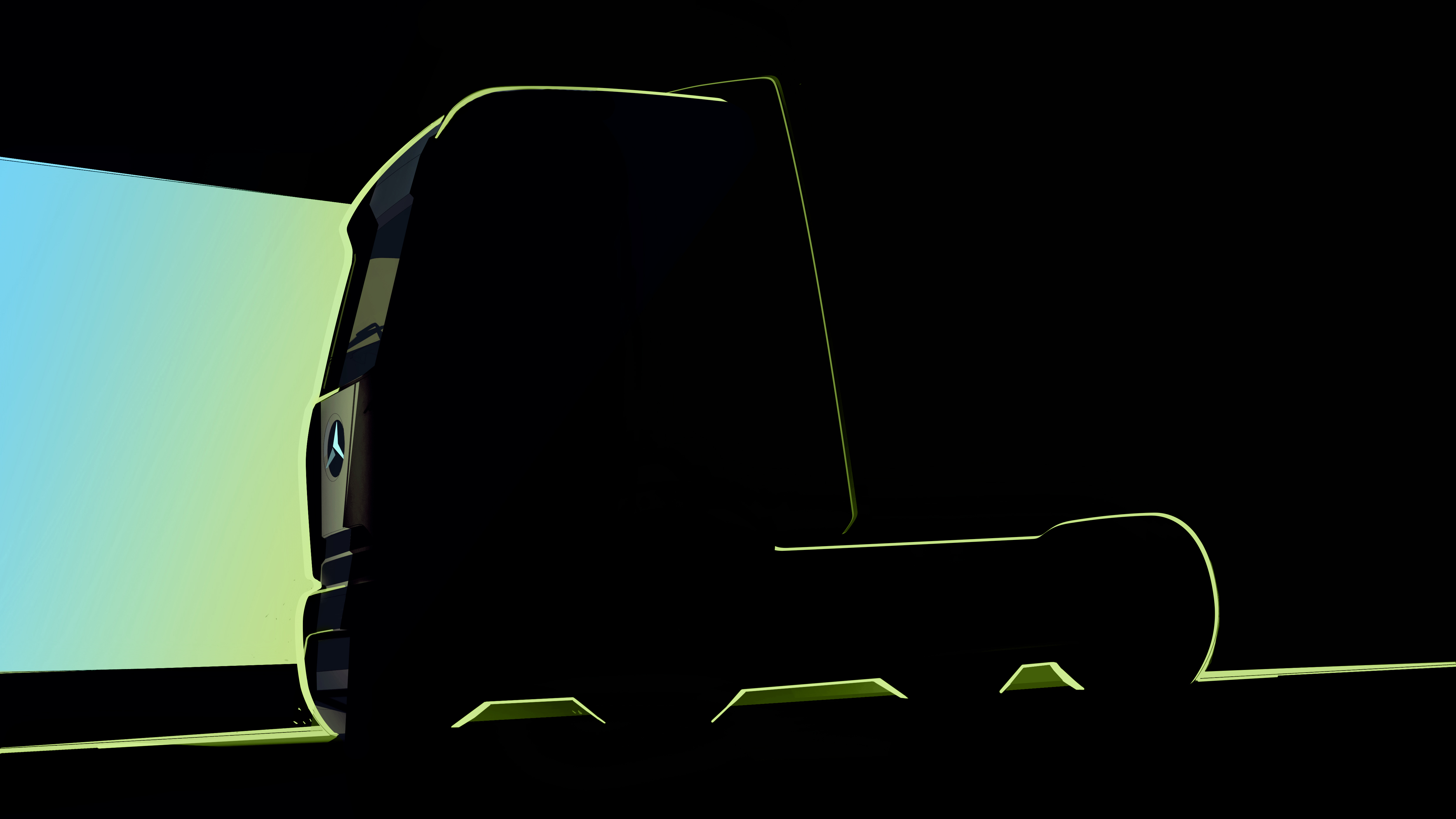 Uno sguardo al nuovo linguaggio stilistico che caratterizza la cabina dell’eActros 600 Leinfelden-Echterdingen - Il 10 ottobre Mercedes-Benz Trucks festeggerà l’anteprima mondiale dell’eActros 600 a batteria per il trasporto a lungo raggio. Oggi il Costruttore offre un primo assaggio del truck di serie con un’immagine pubblicata di recente. Il teaser mostra come Mercedes-Benz Trucks stia battendo nuove strade sul versante del design, sottolineando così anche visivamente l’importanza dell’e-truck per la trasformazione globale verso un trasporto a zero emissioni di CO2. Linee essenziali e design aerodinamico caratterizzano l’aspetto dell’eActros 600, che vuole essere la scelta giusta per i Clienti in termini di redditività, sostenibilità ed affidabilità. Il truck elettrico vanterà un’autonomia di 500 chilometri senza ricarica intermedia e, in futuro, consentirà anche la ricarica a megawatt.Ulteriori informazioni su
www.media.daimlertruck.com e www.daimlertruck.com Daimler Truck AGSotto i riflettori 11 settembre 2023